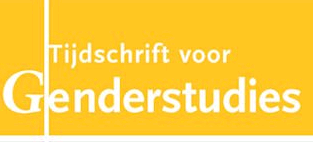 De derde leeftijd v/mBabyboomers gaan massaal met pensioen. Daarmee verkeren steeds meer ouderen in de derde leeftijdsfase: “bevrijd” van arbeids- en gezinsverplichtingen en voldoende vitaal om mobiel te zijn, hun sociale netwerken te onderhouden en anderszins actief te zijn. Opmerkelijk genoeg wordt er in de wetenschappelijke literatuur  niet tot nauwelijks gerept over eventuele verschillen in sekse en gender in deze groep. Het tijdsschrift voor genderstudies zet met dit interdisciplinaire themanummer een eerste stap.Zowel de gezondheid als de werklust en de armoede van Nederlandse mannen en vrouwen worden in een Europees en zelfs globaal perspectief geplaatst, in drie afzonderlijke bijdragen.  Daarnaast komt de identiteitsconstructie van vrouwen in de derde leeftijd aan de orde vanuit een specifiek psychologisch perspectief. Een ander artikel gaat over de wijze waarop Antje Krog de worsteling van vrouwen met hun fysieke en sociale achteruitgang heeft verwoord. Hoe mantelzorg naar de letter weliswaar genderneutraal is maar in de praktijk verschillend zal uitwerken, is te lezen in de Opinie. Ook de proefschriftsamenvattingen en recensies staan in het teken van de derde leeftijd (v/m).Aan dit nummer hebben de volgende  (hoog)geleerde auteurs meegewerkt:  Dorly Deeg; Anneke Van Doorne-Huiskes, Wieteke Conen & Joop Schippers; Caroline van Dullemen, Janneke van Mens-Verhulst & Lorraine Radtke; en Thijs van den Broek.Het Tijdschrift voor Genderstudies (tijdschriftgenderstudies.eu) is het Nederlandstalige forum voor de wetenschappelijke problematisering van sekse in relatie tot andere vormen van discriminatie en uitsluiting zoals etniciteit, seksualiteit, klasse of leeftijd. Het Tijdschrift voor Genderstudies kunt u vinden op www.tijdschriftgenderstudies.eu en op facebook onder dezelfde titel . Nummers nabestellen of abonneren kan via tvgsecretariaat@hotmail.com.